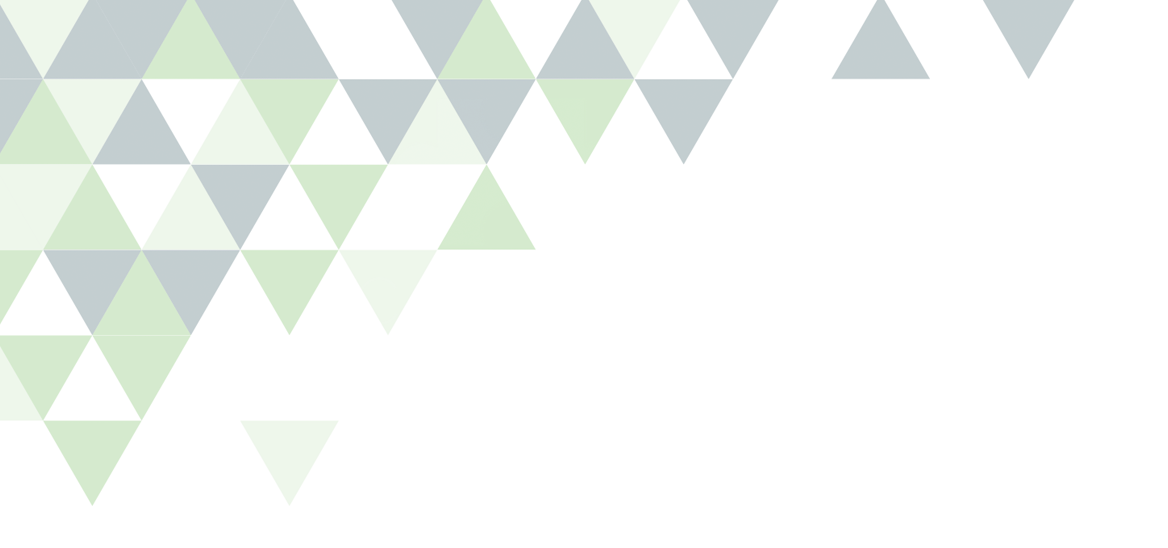 ΘΕΜΑ AA1. Να δειχθεί ότι η εξίσωση  παριστάνει ευθεία αν  ή .Μονάδες 10Α2. Να γράψετε τη σχέση που δίνει το εμβαδό τους τριγώνου ΑΒΓ αν γνωρίζετε τους συντεταγμένες των κορυφών του.Μονάδες 5Α3. Να βρείτε ποιες από τους παρακάτω προτάσεις είναι σωστές και ποιες λάθος.α. Μια ευθεία παράλληλη στον άξονα  είναι της μορφής  και δεν ορίζεται συντελεστής διεύθυνσης.Μονάδες 2β. Ο συντελεστής διεύθυνσης λ τους ευθείας που διέρχεται από τα σημεία  και , με  δίνεται από τη σχέση .Μονάδες 2γ. Κάθε ευθεία της μορφής  μπορεί να γραφεί στη μορφή  και αντίστροφα.Μονάδες 2δ. Η ευθεία  διέρχεται από την αρχή των αξόνων και διχοτομεί τη γωνία του 2ου τεταρτημορίου.Μονάδες 2ε. Για την ευθεία  δεν ορίζεται συντελεστής διεύθυνσης.Μονάδες 2ΘΕΜΑ ΒΔίνεται η ευθεία  και το σημείο . Να βρείτε:Β1. Την εξίσωση τους ευθείας  η οποία διέρχεται από το Α και είναι κάθετη στην Μονάδες 8Β2. Το σημείο τομής των  και .Μονάδες 7Β3. Το συμμετρικό Β του σημείου Α ως τους την .Μονάδες 10ΘΕΜΑ ΓΔίνεται το τρίγωνο ΑΒΓ με  και . Να βρείτε:Γ1. Την εξίσωση τους πλευράς .Μονάδες 6Γ2. Την εξίσωση του ύψους .Μονάδες 6Γ3. Την εξίσωση τους διαμέσου .Μονάδες 7Γ4. Το εμβαδό του τριγώνου .Μονάδες 6ΘΕΜΑ ΔΔ1. Δίνεται η εξίσωση  .α) Να αποδείξετε ότι:i) Για κάθε   η εξίσωση  παριστάνει ευθεία.Μονάδες 6ii) Τους οι ευθείες που ορίζονται από την  διέρχονται από το ίδιο σημείο.Μονάδες 6β) Ποια από τους παραπάνω ευθείες είναι κάθετη στην ευθεία Μονάδες 3Δ2. Να βρείτε την οξεία γωνία που σχηματίζουν οι ευθείες με εξισώσεις  και .Μονάδες 5Δ3. Να αποδείξετε ότι η εξίσωση  παριστάνει δύο ευθείες κάθετες μεταξύ τους.Μονάδες 5ΟΠΟΙΟΣ ΕΠΙΜΕΝΕΙ…ΝΙΚΑ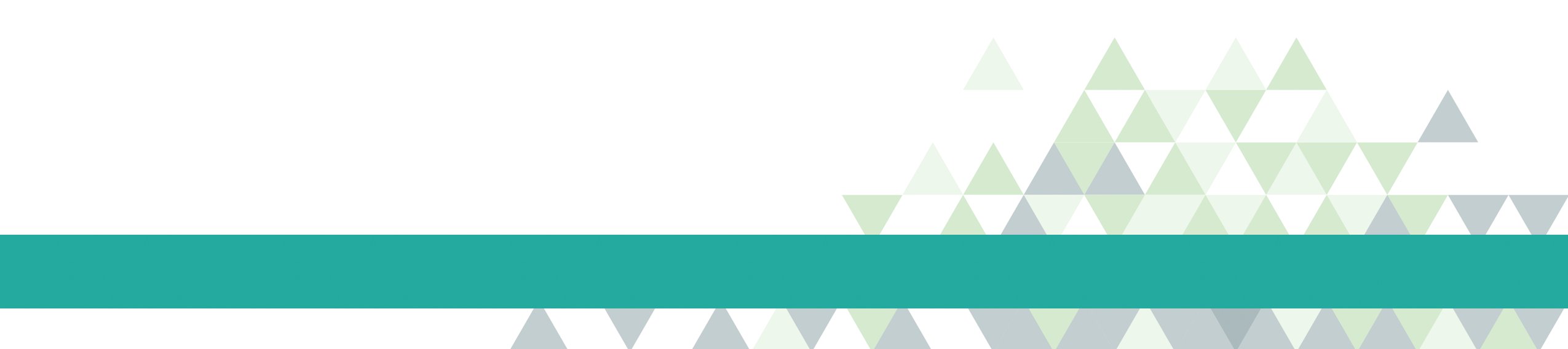 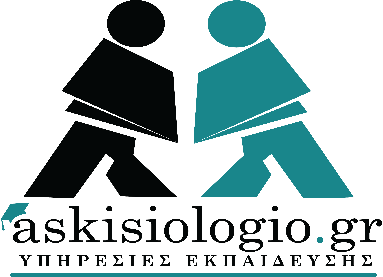 ΚΡΙΤΗΡΙΟ ΑΞΙΟΛΟΓΗΣΗΣΤΑΞΗ: Β ΛΥΚΕΙΟΥΜΑΘΗΜΑ: ΜΑΘΗΜΑΤΙΚΑΚΑΦΑΛΑΙΟ: ΕΥΘΕΙΑΕΠΙΜΕΛΕΙΑ: ΜΠΟΖΑΤΖΙΔΗΣ ΒΑΣΙΛΗΣ